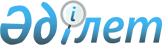 2023 жылға арналған мүгедектігі бар адамдар үшін жұмыс орындарына квота белгілеу туралы
					
			Күшін жойған
			
			
		
					Түркістан облысы Келес ауданы әкімдігінің 2022 жылғы 2 желтоқсандағы № 347 қаулысы. Күші жойылды - Түркістан облысы Келес ауданы әкімдігінің 2023 жылғы 10 тамыздағы № 156 қаулысымен
      Ескерту. Күші жойылды - Түркістан облысы Келес ауданы әкімдігінің 10.08.2023 № 156 (алғашқы ресми жарияланған күнінен бастап қолданысқа енгізіледі) қаулысымен.
      Қазақстан Республикасының Еңбек кодексінің 18 бабының 7) тармақшасына, Қазақстан Республикасының "Қазақстан Республикасындағы жергілікті мемлекеттік басқару және өзін-өзі басқару туралы" Заңының 31 бабының 2 тармағына және Қазақстан Республикасының "Халықты жұмыспен қамту туралы" Заңының 9 бабының 6) тармақшасына сәйкес Келес ауданының әкімдігі ҚАУЛЫ ЕТЕДІ:
      1. 2023 жылға мүгедектігі бар адамдар үшін ауыр жұмыстарды, еңбек жағдайлары зиянды, қауіпті жұмыстардағы жұмыс орындарын есептемегенде, жұмыс орындарына квота осы қаулының қосымшасына сәйкес белгіленсін.
      2. Осы қаулының орындалуын бақылау аудан әкімінің орынбасары А.Сексенбаевқа жүктелсін.
      3. Осы қаулы оның алғашқы ресми жарияланған күнінен кейін күнтізбелік он күн өткен соң қолданысқа енгізіледі. 2023 жылға арналған мүгедектігі бар адамдарды жұмысқа орналастыру үшін жұмыс орындары квотасының мөлшері
					© 2012. Қазақстан Республикасы Әділет министрлігінің «Қазақстан Республикасының Заңнама және құқықтық ақпарат институты» ШЖҚ РМК
				
      Келес ауданының әкімі

А.Есбаев
Келес ауданы әкімдігінің 
2022 жылғы "02" желтоқсандағы 
№ 347 қаулысына қосымша
№
Ұйымның атауы
Жұмыскерлердің тізімдік саны (адам)
Квотаның мөлшері (%)
Жұмыс орындарының саны (адам)
1
Түркістан облысының қоғамдық денсаулық басқармасының "Абай" Келес аудандық ауруханасы" шаруашылық жүргізу құқығындағы мемлекеттік коммуналдық кәсіпорны
1346
4
54
2
Түркістан облысының адами әлеуетті дамыту басқармасының Келес ауданының адами әлеуетті дамыту бөлімінің "№11 "Жолбасшы" жалпы орта білім беретін мектебі" коммуналдық мемлекеттік мекемесі
59
2
1
3
Түркістан облысының адами әлеуетті дамыту басқармасының Келес ауданының адами әлеуетті дамыту бөлімінің "№36 М.Мәметова атындағы жалпы орта білім беретін мектебі" коммуналдық мемлекеттік мекемесі
156
3
5
4
Түркістан облысының адами әлеуетті дамыту басқармасының Келес ауданының адами әлеуетті дамыту бөлімінің "№5 жалпы орта білім беретін мектебі" коммуналдық мемлекеттік мекемесі
108
3
3
5
Келес ауданы әкімдігінің "Келес қызмет" коммуналдық мемлекеттік мекемесі
147
3
4
6
Түркістан облысының адами әлеуетті дамыту басқармасының Келес ауданының адами әлеуетті дамыту бөлімінің "№40 Ғ.Мұратбаев атындағы жалпы орта білім беретін мектебі" коммуналдық мемлекеттік мекемесі
150
3
4
7
Түркістан облысының адами әлеуетті дамыту басқармасының Келес ауданының адами әлеуетті дамыту бөлімінің "№54 Т.Рысқұлов атындағы жалпы орта білім беретін мектебі" коммуналдық мемлекеттік мекемесі
80
2
2
8
Түркістан облысының адами әлеуетті дамыту басқармасының "№13 колледж" мемлекеттік коммуналдық қазыналық кәсіпорыны
90
2
2